Ҡарар		           	                 			                     РЕШЕНИЕ«О бюджете сельского поселения Языковский сельсовет муниципального района Благоварский район Республики Башкортостан на 2018 год и плановый период 2019 и 2020 годов»Совет сельского поселения Языковский сельсовет муниципального района Благоварский район Республики Башкортостан    РЕШИЛ:1. Утвердить основные характеристики бюджета сельского поселения Языковский сельсовет муниципального района  Благоварский район Республики Башкортостан (далее - бюджет сельского поселения) на 2018 год:прогнозируемый общий объем доходов бюджета сельского поселения  в сумме 8467,8 тыс. рублей;общий объем расходов бюджета сельского поселения в сумме 8467,8 тыс. рублей;дефицит (профицит) бюджета сельского поселения не предусмотрен.2. Утвердить основные характеристики бюджета сельского поселения на плановый период 2019 и 2020 годов:прогнозируемый общий объем доходов бюджета сельского поселения  на 2019 год в сумме 8669,8 тыс. рублей и на 2020 год в сумме 8702,8 тыс. рублей;общий объем расходов бюджета сельского поселения на 2019 год в сумме 8669,8 тыс. рублей и на 2020 год в сумме 8702,8 тыс. рублей.дефицит бюджета сельского поселения на плановый период 2019 и 2020 годов не предусмотрен.	3. В соответствии с пунктом 2 статьи 184.1 Бюджетного кодекса Российской Федерации и Решением Совета сельского поселения от «25» ноября 2013 года № 21-240 «Об утверждении положения о бюджетном процессе в сельском поселении» утвердить перечень главных администраторов доходов бюджета сельского поселения согласно приложению № 1 к настоящему Решению.	4. Утвердить перечень главных администраторов источников финансирования дефицита бюджета сельского поселения согласно приложению № 2 к настоящему Решению. 	5. Установить поступления доходов в бюджет сельского поселения:       1)  на 2018 год согласно приложению № 3 к настоящему Решению;       2) на плановый период 2019 и 2020 годов согласно приложению № 4 к настоящему Решению.6. В соответствии с Положением о резервном фонде сельского поселения, утвержденным постановлением администрации сельского поселения от «11» июля 2017 года № 237, включить в бюджет расходы на формирование резервного фонда сельского поселения на 2018 год в сумме 30,0 тыс. рублей, на 2019 год в сумме 30,0 тыс. рублей, на 2020 год в сумме 30,0 тыс. рублей.7. Средства, поступающие во временное распоряжение получателей средств бюджета сельского поселения, учитывается на счете, открытом сельскому поселению муниципального района в учреждениях Отдела – Национального Банка Республики Башкортостан или кредитных организациях с учетом положений бюджетного законодательства Российской Федерации, с отражением указанных операций на лицевых счетах, открытых получателям средств бюджета сельского поселения в финансовом органе, в порядке, установленном финансовом органом муниципального района.8. Утвердить в пределах общего объема расходов бюджета сельского поселения, установленного пунктом 1 настоящего Решения, распределение бюджетных ассигнований сельского поселения по разделам и подразделам, целевым статьям (муниципальным программам сельского поселения Языковский сельсовет муниципального района Благоварский район Республики Башкортостан и непрограммным направлениям деятельности), группам видов расходов классификации расходов бюджета сельского поселения Языковский сельсовет муниципального района Благоварский район Республики Башкортостан:а) на 2018 год согласно приложению № 5 к настоящему Решению;б) на плановый период 2019 и 2020 годов согласно приложению № 6 к настоящему Решению.По целевым статьям (муниципальным программам сельского поселения Языковский сельсовет муниципального района Благоварский район Республики Башкортостан и непрограммным направлениям деятельности), группам видов классификации расходов бюджета сельского поселения  Языковский сельсовет муниципального района Благоварский район Республики Башкортостан:а) на 2018 год согласно приложению № 7 к настоящему Решению;	б) на плановый период 2019 и 2020 годов согласно приложению № 8 к настоящему Решению.Утвердить ведомственную структуру расходов бюджета сельского поселения Языковский сельсовет муниципального района Благоварский район Республики Башкортостан:         а) на 2018 год согласно приложению № 9 к настоящему Решению;             б) на плановый период 2019 и 2020 годов согласно приложению № 10 к настоящему Решению.9. Установить, что Решения и иные нормативные правовые акты сельского поселения, предусматривающие принятие новых видов расходных обязательств или увеличение бюджетных ассигнований на исполнение существующих видов расходных обязательств сверх утвержденных в бюджете сельского поселения на 2018 год и на плановый период 2019 и 2020 годов, а также сокращающие его доходную базу, подлежат исполнению при изыскании дополнительных источников доходов бюджета сельского поселения и (или) сокращении бюджетных ассигнований по конкретным статьям расходов бюджета сельского поселения, при условии внесения соответствующих изменений в настоящее Решение.	Проекты Решений и иных нормативных правовых актов сельского поселения, требующие введения новых видов расходных обязательств или увеличения бюджетных ассигнований по существующим видам расходных обязательств сверх утвержденных в бюджете сельского поселения  на 2018 год и на плановый период 2019 и 2020 годов, либо сокращающие его доходную базу, вносятся только при одновременном внесении предложений о дополнительных источниках доходов бюджета сельского поселения и (или) сокращении бюджетных ассигнований по конкретным статьям расходов бюджета сельского поселения. 	Администрация сельского поселения не вправе принимать решения, приводящие к увеличению в 2018-2020 годах численности муниципальных служащих сельского поселения и работников бюджетной сферы. 10. Установить, что получатель средств бюджета сельского поселения  при заключении муниципальных контрактов (гражданско-правовых договоров) на поставку товаров, выполнение работ, оказание услуг вправе предусматривать авансовые платежи в размерах, определенных администрацией сельского поселения.	11. Установить объем межбюджетных трансфертов, получаемых из бюджета муниципального района на 2018 год в сумме 8467, 8 тыс. рублей, на 2019 год в сумме  8669,8 тыс. рублей, на 2020 год в сумме 8702,8 тыс. рублей, в том числе:      - дотация на поддержку мер по обеспечению сбалансированности бюджетов на 2018 год – 250,0 тыс. рублей ,на 2019 год в сумме 152,1 тыс. рублей, на 2020 год в сумме 23.4 тыс. рублей;      - субвенция на осуществление первичного воинского учета на территориях, где отсутствуют военные комиссариаты на 2018 год -436,2 тыс. рублей ,на 2019 год в сумме  445,5 тыс. рублей, на 2020 год в сумме 454,1 тыс. рублей;      - субсидии на софинансирование расходных обязательств, возникающих при выполнении полномочий органов местного самоуправления по вопросам местного значения на 2018 год – 317,2 тыс. рублей ,на 2019 год в сумме 485,7 тыс. рублей, на 2020 год в сумме  485,7 тыс. рублей;      - иные межбюджетные трансферты на благоустройство населенных пунктов на 2018 год – 600,0 тыс. рублей, на 2019 год в сумме 600,0 тыс. рублей, на 2020 год в сумме 600,0 тыс. рублей.12. Установить, что использование остатков средств бюджета сельского поселения по состоянию на 1 января 2018 года в объеме не более одной двенадцатой общего объема расходов бюджета сельского поселения текущего финансового года направляются администрацией сельского поселения покрытие временных кассовых разрывов, возникающих в ходе исполнения бюджета муниципального района Благоварский район Республики Башкортостан.13.  Установить, что в соответствии с пунктом 3 статьи 217 Бюджетного Кодекса Российской Федерации следующие основания для внесения в ходе исполнения настоящего Решения изменений в показатели бюджета сельского поселения по решениям администрации сельского поселения, связанными с особенностями исполнения бюджета сельского поселения и (или) перераспределения бюджетных ассигнований между главными распорядителями бюджетных средств:1) поступление из бюджета муниципального района Благоварский  район Республики Башкортостан средств в виде дотаций, субсидий, субвенций, иных межбюджетных трансфертов и прочих безвозмездных поступлений;2) использование образованной в ходе исполнения бюджета сельского поселения экономии по отдельным разделам, подразделам, целевым статьям, группам видов расходов  классификации расходов бюджетов;3) использование остатков средств бюджета сельского поселения на 1 января 2018 года;14. Администрации сельского поселения установить контроль над исполнением бюджета сельского поселения на 2018 год и на плановый период 2019 и 2020 годов, полным поступлением платежей и налогов в бюджет, целевым и эффективным использованием бюджетных средств.15.Предложить председателю Совета сельского поселения и поручить администрации сельского поселения привести свои нормативные правовые акты в соответствие с настоящим Решением.16. Данное решение вступает в силу с 1 января 2018 года и подлежит обнародованию после его подписания в установленном порядке.Глава сельского поселенияЯзыковский  сельсовет  				Р.Р. Еникеев	с..Языково19 декабря .№ 15- 144	БАШҠОРТОСТАН РЕСПУБЛИКАhЫ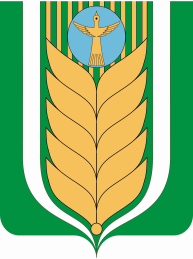 РЕСПУБЛИКА БАШКОРТОСТАНБЛАГОВАР  РАЙОНЫ СОВЕТ  СЕЛЬСКОГОМУНИЦИПАЛЬ РАЙОНЫНЫҢ ЯЗЫКОВПОСЕЛЕНИЯ ЯЗЫКОВСКИЙ СЕЛЬСОВЕТАУЫЛ СОВЕТЫ АУЫЛ БИЛӘМӘhЕМУНИЦИПАЛЬНОГО РАЙОНАСОВЕТЫдүртенсе  сакырылышБЛАГОВАРСКИЙ РАЙОНчетвертый созыв452740,  Языков ауылы, Социалистик урамы, 1Тел. (34747) 2-29-72, Факс 2-22-61452740, с. Языково, ул. Социалистическая, 1Тел. (34747) 2-29-72, Факс 2-22-61